入札参加資格確認申請書　　令和６年　　月　　日　広島県知事　湯　﨑　英　彦　様　　（会計管理部　契約・調達管理課）　代表者職氏名　　　　　　　　　　　　　　　　　　　（担　当　者　　　　　　　　　　　　　　　　　　　）（　　　　　　　　　　　　　　　　　　　　）（ＦＡＸ番号　　　　　　　　　　　　　　　　　　　　）（メールアドレス　　　　　　　　　　　　　　　　　　）　令和６年６月27日付けで公告のあった次の一般競争入札に参加したいので、必要書類を添えて申請します。なお、地方自治法施行令第167条の４の規定のいずれにも該当しない者であること、入札参加資格要件を満たしていること及び添付書類の内容については事実と相違ないことを誓約します。また、契約担当職員が必要と認めた場合、一般競争入札事務処理要領に規定する別記様式第４号の２（経費内訳書）の作成及び別記様式第４号の３（労働関係法令等の遵守義務に係る確認調査票）による調査（再委託を行う場合は再委託先を含む。）に協力します。１　：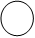 ２　添付書類（　有　・無）誓約書